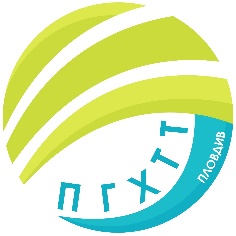 ПРОФЕСИОНАЛНА ГИМНАЗИЯ ПО ХРАНИТЕЛНИ ТЕХНОЛОГИИ И ТЕХНИКА – ГР. ПЛОВДИВe- mail: pghtt_plov@pghtt.net, http://pghtt.net/гр. Пловдив 4003, бул. „Васил Априлов” № 156, Директор: 032/95-28-38, Секретар: 032/95-50-18, ГРАФИК ЗА МАЙСКА ИЗПИТНА СЕСИЯ НА УЧЕНИЦИТЕ ОТ СФО ЗА 2020/2021 УЧ. Г.инж. Людмила Ганчева,директор на ПГ по хранителни технологии и техника –гр. ПловдивДатаДен от седмицатаНачален часУчебни предметиМясто10.05.2021 г.Понеделник14.30 ч.Математика – ХII клас25 каб.